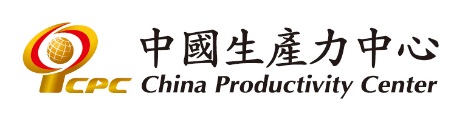 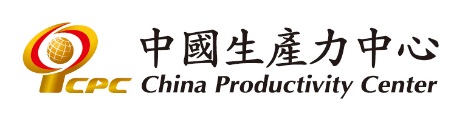 場地租借申請表使用須知場地性質：本中心台南服務處提供您在職進修的機會，同時也提供完善服務親切的訓練場地，適用各單位做教育訓練、會議活動之場所。使用規則：請愛惜使用場內設備及器材。未經同意請勿擅接燈光或電器用品，以維護公共安全。佈置場地（海報、宣傳品等）請先告知並取得同意，請勿直接張貼於牆面上。場內設備及器材，若有損壞須依比例賠償。活動未依規則舉辦時，本中心台南服務處有權中止該場地租借事宜。洽訂手續與流程：洽詢場地櫃檯 →填寫場地使用申請表（填寫第1頁之申請表）→繳交訂金 →確認使用權。繳費資料（擇一）：現場繳交現金，或即期支票；抬頭【財團法人中國生產力中心台南服務處】劃線、禁止背書轉讓。郵政劃撥，帳號0031125-1，戶名【財團法人中國生產力中心台南服務處】通訊欄內請註明台南場地費用。銀行匯款：戶名：財團法人中國生產力中心台南服務處；帳號：009-031-037664。
收款銀行：台灣銀行台南分行，總行代號004。餐飲茶點服務：若由本中心台南服務處代訂，請於洽借時告知，並於使用日期前2天確認數量。附近停車場資訊：停車場－台南市中西區樹林街二段114號。停車場－台南市中西區建業街37號。聯絡電話及場地地址：電話：(06) 213-4413轉分機47宋先生傳真：(06) 214-7750　　E-mail：7161@cpc.org.tw場地地址：(700)台南市中西區大埔街52號。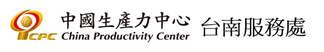 場地收費標準一、週一至週五日間二、週一至週五晚間/週六、日三、說明：以上費用內含 5%之營業稅、冷氣、講桌、白板、白板筆、電腦、布幕、投影機、擴音設備、公用飲水機。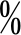 其他服務：代訂便當。張貼海報請勿使用雙面膠，使用後請自行清除，回復原狀。未經同意，請勿擅自裝置電氣用品，以確保安全。使用者如損壞本處各項設施時，應照每項市價賠償。租用週一至週五白天全天可以折扣。使用目的□ 會議　□ 辦理教育訓練　□ 說明會　□ 展覽　□ 其他　　　　　　□ 會議　□ 辦理教育訓練　□ 說明會　□ 展覽　□ 其他　　　　　　□ 會議　□ 辦理教育訓練　□ 說明會　□ 展覽　□ 其他　　　　　　□ 會議　□ 辦理教育訓練　□ 說明會　□ 展覽　□ 其他　　　　　　□ 會議　□ 辦理教育訓練　□ 說明會　□ 展覽　□ 其他　　　　　　□ 會議　□ 辦理教育訓練　□ 說明會　□ 展覽　□ 其他　　　　　　□ 會議　□ 辦理教育訓練　□ 說明會　□ 展覽　□ 其他　　　　　　使用單位統一編號租借日期活動名稱參加人數聯絡地址聯 絡 人聯絡電話傳真號碼行動電話租借時段□ 上午 09:00至12:00□ 下午 13:30至16:30□ 晚上 18:30至21:30□ 全天 08:30至16:30□ 上午 09:00至12:00□ 下午 13:30至16:30□ 晚上 18:30至21:30□ 全天 08:30至16:30租借教室□ 第201教室（一般教室）□ 第202教室（一般教室）□ 第303教室（一般教室）□ 第304教室（一般教室）□ 第305教室（一般教室）□ 第201教室（一般教室）□ 第202教室（一般教室）□ 第303教室（一般教室）□ 第304教室（一般教室）□ 第305教室（一般教室）□ 第201教室（一般教室）□ 第202教室（一般教室）□ 第303教室（一般教室）□ 第304教室（一般教室）□ 第305教室（一般教室）□ 第201教室（一般教室）□ 第202教室（一般教室）□ 第303教室（一般教室）□ 第304教室（一般教室）□ 第305教室（一般教室）座位排法□ 上課型（標準排法）　　　□ U字型x　　　人□ 分　　　組x　　　人　　 □ 其他　　　　　□ 上課型（標準排法）　　　□ U字型x　　　人□ 分　　　組x　　　人　　 □ 其他　　　　　□ 上課型（標準排法）　　　□ U字型x　　　人□ 分　　　組x　　　人　　 □ 其他　　　　　□ 上課型（標準排法）　　　□ U字型x　　　人□ 分　　　組x　　　人　　 □ 其他　　　　　□ 上課型（標準排法）　　　□ U字型x　　　人□ 分　　　組x　　　人　　 □ 其他　　　　　□ 上課型（標準排法）　　　□ U字型x　　　人□ 分　　　組x　　　人　　 □ 其他　　　　　□ 上課型（標準排法）　　　□ U字型x　　　人□ 分　　　組x　　　人　　 □ 其他　　　　　其他需求便當代訂數量：　　　　　　　（葷食：　　　　素食：　　　）數量：　　　　　　　（葷食：　　　　素食：　　　）數量：　　　　　　　（葷食：　　　　素食：　　　）數量：　　　　　　　（葷食：　　　　素食：　　　）數量：　　　　　　　（葷食：　　　　素食：　　　）數量：　　　　　　　（葷食：　　　　素食：　　　）數量：　　　　　　　（葷食：　　　　素食：　　　）免費項目1.白板、白板筆、茶包、咖啡包3.場地指示海報2張5.無線網路1.白板、白板筆、茶包、咖啡包3.場地指示海報2張5.無線網路1.白板、白板筆、茶包、咖啡包3.場地指示海報2張5.無線網路1.白板、白板筆、茶包、咖啡包3.場地指示海報2張5.無線網路2.擴音機1台（麥克風1支）4.單槍1台、簡報筆1支2.擴音機1台（麥克風1支）4.單槍1台、簡報筆1支2.擴音機1台（麥克風1支）4.單槍1台、簡報筆1支收費項目1.影印A4，每張2元3.桌椅排列（上課型除外）加收10%場地費1.影印A4，每張2元3.桌椅排列（上課型除外）加收10%場地費1.影印A4，每張2元3.桌椅排列（上課型除外）加收10%場地費1.影印A4，每張2元3.桌椅排列（上課型除外）加收10%場地費2.傳真每張5元（外縣市10元）4. 協助代訂餐點，餐費自付2.傳真每張5元（外縣市10元）4. 協助代訂餐點，餐費自付2.傳真每張5元（外縣市10元）4. 協助代訂餐點，餐費自付注意事項請與本中心台南服務處確認使用教室，填妥本表回傳，若有其他需求，請於本表單上註明。本中心台南服務處將於使用前7天與　貴單位聯絡確認租借當日須知。請與本中心台南服務處確認使用教室，填妥本表回傳，若有其他需求，請於本表單上註明。本中心台南服務處將於使用前7天與　貴單位聯絡確認租借當日須知。請與本中心台南服務處確認使用教室，填妥本表回傳，若有其他需求，請於本表單上註明。本中心台南服務處將於使用前7天與　貴單位聯絡確認租借當日須知。請與本中心台南服務處確認使用教室，填妥本表回傳，若有其他需求，請於本表單上註明。本中心台南服務處將於使用前7天與　貴單位聯絡確認租借當日須知。請與本中心台南服務處確認使用教室，填妥本表回傳，若有其他需求，請於本表單上註明。本中心台南服務處將於使用前7天與　貴單位聯絡確認租借當日須知。請與本中心台南服務處確認使用教室，填妥本表回傳，若有其他需求，請於本表單上註明。本中心台南服務處將於使用前7天與　貴單位聯絡確認租借當日須知。請與本中心台南服務處確認使用教室，填妥本表回傳，若有其他需求，請於本表單上註明。本中心台南服務處將於使用前7天與　貴單位聯絡確認租借當日須知。聯絡專線電話：(06) 213-4413轉分機47宋先生傳真：(06) 214-7750　　E-mail：7161@cpc.org.tw電話：(06) 213-4413轉分機47宋先生傳真：(06) 214-7750　　E-mail：7161@cpc.org.tw電話：(06) 213-4413轉分機47宋先生傳真：(06) 214-7750　　E-mail：7161@cpc.org.tw電話：(06) 213-4413轉分機47宋先生傳真：(06) 214-7750　　E-mail：7161@cpc.org.tw電話：(06) 213-4413轉分機47宋先生傳真：(06) 214-7750　　E-mail：7161@cpc.org.tw電話：(06) 213-4413轉分機47宋先生傳真：(06) 214-7750　　E-mail：7161@cpc.org.tw電話：(06) 213-4413轉分機47宋先生傳真：(06) 214-7750　　E-mail：7161@cpc.org.tw教室No.一般上課容納人數各使用時段收費價格各使用時段收費價格教室No.一般上課容納人數09:00 ~12:0013:30 ~16:3020160350035002024030003000303403000300030440300030003054030003000